Direct Mail Processing at MCA	At the last Board and Committee meeting, Members were told that MCA and the Foundation had ended our contract with Direct Mail Processors because of poor performance.  The plan was to bring direct mail processing into MCA and have it covered by both the Business and Foundation offices.  	This in house effort began in earnest March-April 2022.  While there were some growing pains, results have been very positive, and processes are being refined to improve efficiency.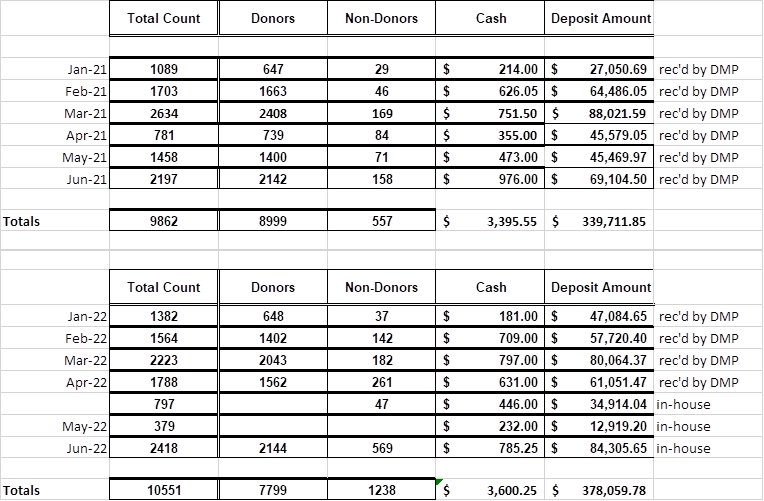 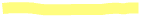 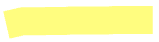 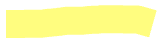 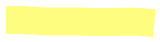 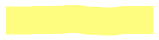 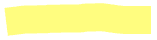 